1. Разговаривайте со своим ребенком во время всех видов деятельности, таких как приготовление еды, уборка, одевание-раздевание, игра, прогулка и т.д. Говорите о том, что вы делаете, видите, что делает ребенок, что делают другие люди и что видит ваш ребенок.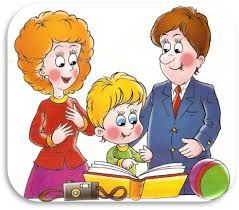 2. Говорите спокойно, в нормальном темпе, с интонацией.3.  Говорите, используя ПРАВИЛЬНО построенные фразы, предложения.  4. Задавайте ОТКРЫТЫЕ вопросы. Это будет стимулировать вашего ребенка использовать несколько слов для ответа. Например, спрашивайте «Что он делает?» вместо «Он играет?». Если ребенок затрудняется в ответе, задавая вопрос, используйте слово «или». Например: «Мальчик прыгает или бегает».5.  Выдерживайте временную паузу, чтобы у ребенка была возможность говорить и отвечать на вопросы.6. Слушайте звуки и шумы, которые нас окружают. Скажите ребенку:  «Послушай, как лает собака, а вот шумит ветер» и т.д. А потом спросите «Что это?» Это может быть лай собаки, шум ветра, мотор самолета, шелест листвы, журчание ручейка и т.д.7. Расскажите короткий рассказ, историю. Затем помогите ребенку рассказать эту же историю Вам или кому-нибудь еще. При затруднениях, задавайте ребенку наводящие вопросы.8.  Если ребенок употребляет всего лишь несколько слов в речи, помогайте ему обогащать свою речь новыми словами. Выберите 5-6 слов (части тела, игрушки, продукты) и назовите их ребенку. Дайте ему возможность повторить эти слова. Не ожидайте, что ребенок произнесет их отлично. Воодушевите ребенка и продолжайте их заучивать. После того, как ребенок произнес эти слова, введите 5-6 новых слов. Продолжайте добавлять слова до тех пор, пока ребенок не узнает большинство предметов, окружающей жизни. Занимайтесь  каждый день.9. Если ребенок называет только одно слово, начните учить его коротким фразам. Используйте слова, которые ваш ребенок знает. Добавьте цвет, размер, действие. Например, если ребенок говорит «мяч», последовательно научите его говорить «Большой мяч», «Танин мяч», «круглый мяч» и т.д.10. Большинство занятий проводите в игровой форме. Работа с ребенком должна активизировать речевое подражание, формировать элементы связной речи, развивать память и внимание.Не забывайте: Учите ребенка, играя с ним.Ваш ребенок самый замечательный!Логопед советует.Разговаривайте со своим ребенком во время всех видов деятельности, таких как приготовление еды, уборка, одевание-раздевание, игра, прогулка и т.д. Говорите о том, что вы делаете, видите, что делает ребенок, что делают другие люди и что видит ваш ребенок. Говорите спокойно, в нормальном темпе, с интонацией. Говорите, используя ПРАВИЛЬНО построенные фразы, предложения.  Задавайте ОТКРЫТЫЕ вопросы. Это будет стимулировать вашего ребенка использовать несколько слов для ответа. Например, спрашивайте «Что он делает?» вместо «Он играет?». Если ребенок затрудняется в ответе, задавая вопрос, используйте слово «или». Например: «Мальчик прыгает или бегает».Выдерживайте временную паузу, чтобы у ребенка была возможность говорить и отвечать на вопросы.Расскажите короткий рассказ, историю. Затем помогите ребенку рассказать эту же историю Вам или кому-нибудь еще. При затруднениях, задавайте ребенку наводящие вопросы.Занимайтес с ребенком в игровой форме. Работа с ребенком должна активизировать речевое подражание, формировать элементы связной речи, развивать память и внимание.Ваш ребенок самый замечательный!
                                    ДОРОГИЕ РОДИТЕЛИ!      У Ваших детей очень много речевых проблем…Это, несомненно,  отразится на их развитии, усвоении учебного материала, успеваемости в школе, на письменной и устной речи.      БЕЗ ПОМОЩИ ВЗРОСЛЫХ ОНИ НЕ СПРАВЯТСЯ!!!Только объединив усилия родителей, воспитателей и логопеда, мы можем достигнуть положительных результатов!    Для этого необходимо:Прислушиваться и следовать советам логопеда и воспитателей.Посещать все родительские собрания и консультации.Развивать речь детей (больше читать, беседовать с ребёнком, слушать аудиозаписи детских стихов, рассказов, сказок, посещать театры, музеи и т.д.)Внимательно вслушиваться в речь детей и поправлять     дефектно произносимые слова, неправильно построенные     предложения.Проконсультироваться  и обследоваться у врачей-специалистов: ЛОР-врача, ортодонта, невропатолога,психоневролога. При необходимости пролечить медикаментозно в соответствии с назначениями.Выполнять домашние задания по рекомендации     логопеда.